God be in my head    Hymnal 1982 no. 694      Melody: Lytlington     Irregular metre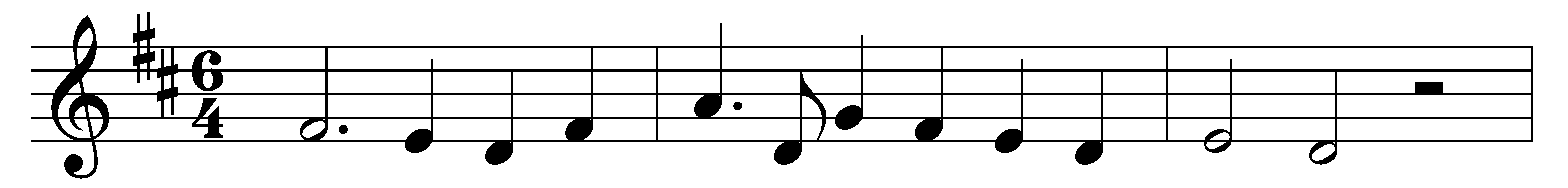 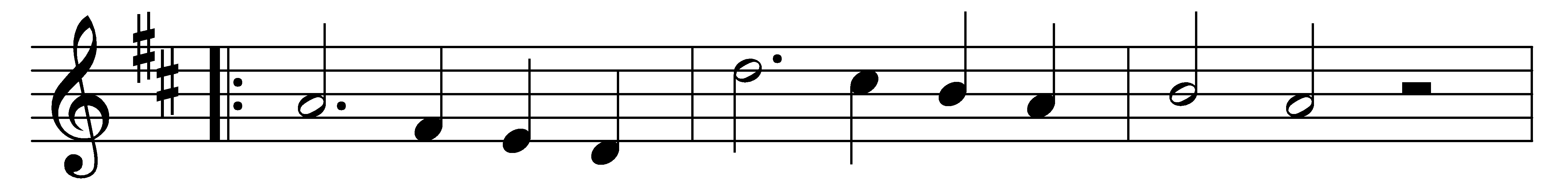 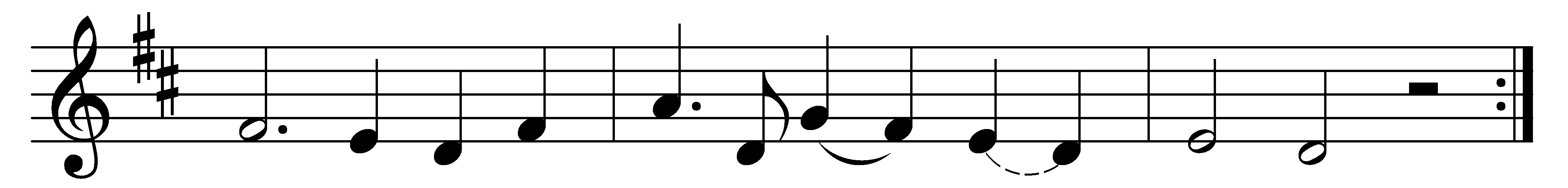 God be in my head,and in my understanding;God be in mine eyes,and in my looking;God be in my mouth,and in my speaking;God be in my heart,and in my thinking;God be at mine end,and at my departing.Words: Richard Pynson’s Horae, 1514Music: Sydney Hugo Nicholson (1875-1947)